Carga horária total: 40 horasData: 06 a 11 de dezembro de 2012LOCAL: Prédio da Alfândega, Pelotas (RS)Investimento: R$ 40,00 (quarenta reais)Ministrantes:- Prof. Dr. Carlos Alberto da Fonseca Pires (CCNE – UFSM)- Prof. Dr. Adelir José Strieder (Eng Geológica – UFPel)- Prof. Dr. Valmir Risso (Eng Petróleo – UFPel)FORMULÁRIO DE INSCRIÇÃO(preencher eletronicamente, imprimir, assinar e entregar na secretaria)Assinatura:Nome por extenso:                             XXXXXXXX VVVVVVV    MMMMM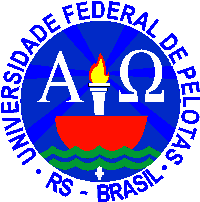 CURSO DE EXTENSÃO        MINISTÉRIO DA EDUCAÇÃO        UNIVERSIDADE FEDERAL DE PELOTAS        PRÓ-REITORIA DE EXTENSÃO E CULTURA        Divisão de Planejamento e Apoio TécnicoGEOESTATÍSTICA 2D e 3D COM geoMSNOME:ENDEREÇO:Rua ..........ENDEREÇO:Bairro:                            Cidade:                                    CEP:  ENDEREÇO:Telefones de contato: (53)                                   (.....)........................ENDEREÇO:Inf. ad.:      Categoria:Estudante graduação  Universidade:                     No. MatrículaCategoria:Curso:   Categoria:Estudante pós-graduação  Universidade:              No. MatrículaCategoria:Curso:Categoria:Profissional  EmpresaCategoria:Endereço empresa:            Categoria:Formação profissional inicial:Categoria:Outro  especificar:                                Categoria:Objetivos na realização curso